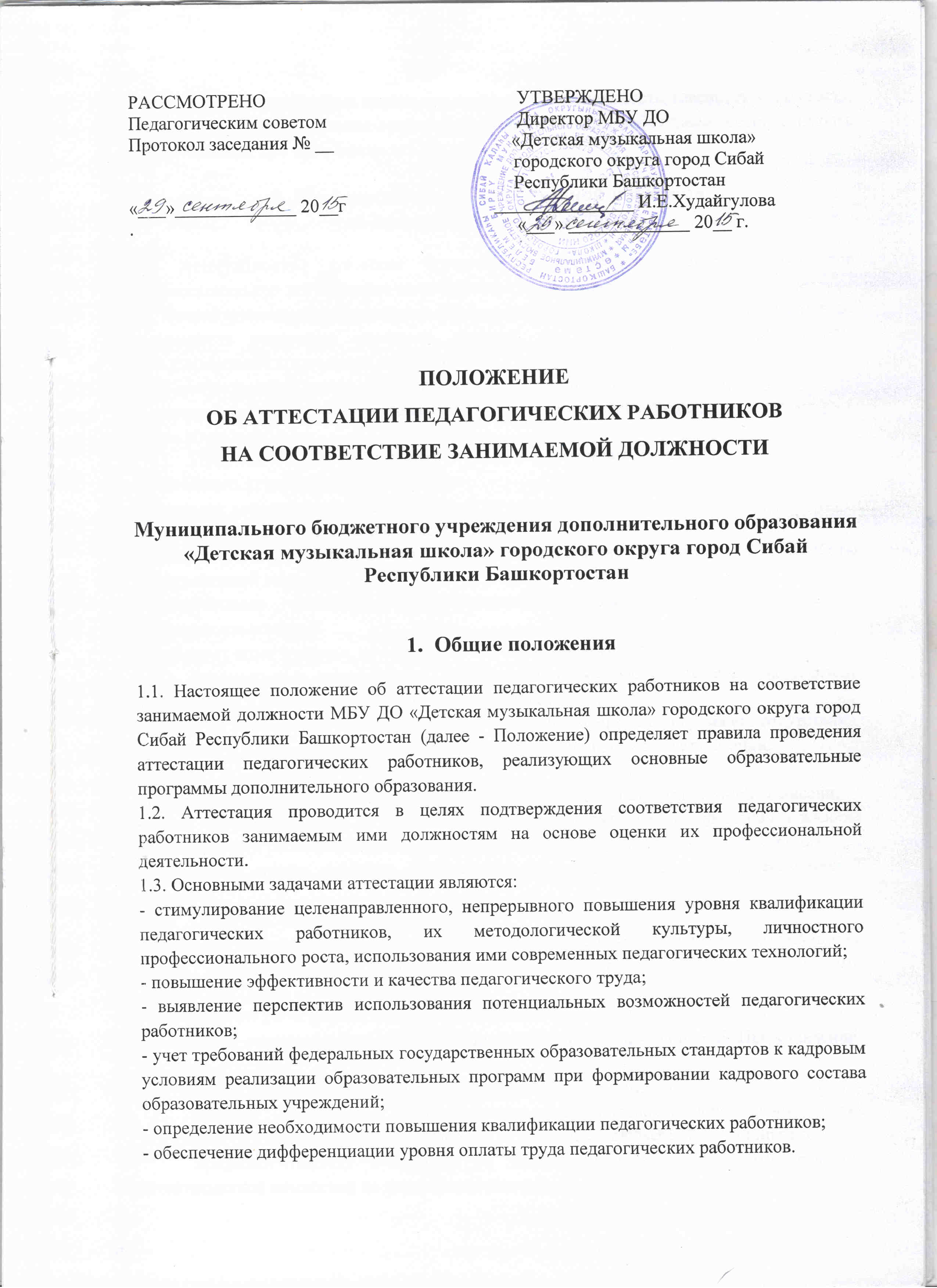 РАССМОТРЕНО                                                      УТВЕРЖДЕНОПедагогическим советом                                         Директор МБУ ДО Протокол заседания № __  				«Детская музыкальная школа»                                                                                    городского округа город Сибай                                                                                                                                                 Республики Башкортостан «___»_____________ 20__г                                _______________ И.Е.Худайгулова.                                     				 «___» _____________ 20__ г. ПОЛОЖЕНИЕОБ АТТЕСТАЦИИ ПЕДАГОГИЧЕСКИХ РАБОТНИКОВНА СООТВЕТСТВИЕ ЗАНИМАЕМОЙ ДОЛЖНОСТИМуниципального бюджетного учреждения дополнительного образования «Детская музыкальная школа» городского округа город Сибай Республики БашкортостанОбщие положения1.1. Настоящее положение об аттестации педагогических работников на соответствие занимаемой должности МБУ ДО «Детская музыкальная школа» городского округа город Сибай Республики Башкортостан (далее - Положение) определяет правила проведения аттестации педагогических работников, реализующих основные образовательные программы дополнительного образования.1.2. Аттестация проводится в целях подтверждения соответствия педагогических работников занимаемым ими должностям на основе оценки их профессиональной деятельности.1.3. Основными задачами аттестации являются:- стимулирование целенаправленного, непрерывного повышения уровня квалификации педагогических работников, их методологической культуры, личностного профессионального роста, использования ими современных педагогических технологий;- повышение эффективности и качества педагогического труда;- выявление перспектив использования потенциальных возможностей педагогических работников;- учет требований федеральных государственных образовательных стандартов к кадровым условиям реализации образовательных программ при формировании кадрового состава образовательных учреждений;- определение необходимости повышения квалификации педагогических работников;- обеспечение дифференциации уровня оплаты труда педагогических работников.1.4. Основными принципами аттестации являются коллегиальность, гласность, открытость, обеспечивающие объективное отношение к педагогическим работникам, недопустимость дискриминации при проведении аттестации.2. Формирование аттестационной комиссии,ее состав и регламент работы2.2. Аттестационная комиссия осуществляет всесторонний анализ результатов профессиональной деятельности педагогического работника.2.3. Состав аттестационной комиссии формируется таким образом, чтобы была исключена возможность конфликта интересов, который мог бы повлиять на принимаемые аттестационными комиссиями решения.2.4. Количественный состав аттестационной комиссии школы – не менее 5 человек. В аттестационную комиссию входят председатель, заместитель председателя, секретарь и члены комиссии.2.4.1.	 Председателем аттестационной комиссии является директор школы.Председатель аттестационной комиссии:- руководит деятельностью аттестационной комиссии;- проводит заседания аттестационной комиссии;- руководит процессами формирования членов аттестационной комиссии и графика работы аттестационной комиссии;- подписывает организационно-распорядительную документацию, протоколы и аттестационные листы;- выполняет иные функции, предусмотренные настоящим Положением. 2.4.2.	Заместителем председателя аттестационной комиссии является заместитель директора по УВР школы с выполнением следующих функций: - исполняет обязанности председателя аттестационной комиссии во время его отсутствия;- участвует в формировании документов, регулирующих процедуру аттестации;- отвечает за организацию и проведение процедуры аттестации; - распределяет функциональные обязанности между членами аттестационной комиссии;- ведет прием работников по вопросам аттестации, рассматривает обращения и жалобы педагогических работников по вопросам их аттестации в пределах своей компетенции; - выполняет другие действия, необходимые для функционирования аттестационной комиссии.2.4.3.	Секретарь аттестационной комиссии: - принимает представления от руководителя образовательного учреждения на аттестацию с целью подтверждения соответствия педагогических работников занимаемым ими должностям (далее - Представление);- осуществляет регистрацию поступивших Представлений в журнале регистраций;- формирует график проведения аттестации на основании поступивших Представлений, учитывая при этом:	сроки действия ранее установленных квалификационных категорий,	наличие уважительных причин, являющихся основанием для переноса срока аттестации (временная нетрудоспособность, нахождение в служебной командировке);	продолжительность аттестации со дня ее начала до принятия решения аттестационной комиссией не должна превышать двух месяцев;- предоставляет в аттестационную комиссию график аттестации для утверждения;- рассылает необходимые материалы и информацию членам аттестационной комиссии, аттестуемым;- обобщает сведения о результатах работы экспертов;- принимает участие в подготовке повестки дня заседания аттестационной комиссии;- сообщает членам аттестационной комиссии о дате, повестке дня заседания аттестационной комиссии;- приглашает заинтересованных лиц на заседания аттестационной комиссии;- ведет и оформляет протоколы заседаний аттестационной комиссии;- готовит проект приказа о результатах аттестации;- подписывает аттестационные листы, протоколы и иные документы;- информирует заявителей о решении аттестационной комиссии, оформляет аттестационные листы и доводит их до сведения в образовательные учреждения.2.4.4.	Члены аттестационной комиссии формируются из числа высокопрофессиональных педагогических работников школы, имеющих первую и высшую квалификационные категории и назначаются приказом директора.Члены аттестационной комиссии: - участвуют в работе аттестационной комиссии;- проводят консультации аттестуемых педагогических работников;- осуществляют экспертизу и подводят итоги квалификационного испытания;- докладывают о результатах экспертизы на заседании аттестационной комиссии;- вносят предложения по совершенствованию проведения процедуры аттестации, графика работы, формированию состава комиссии, форм документов по итогам аттестации.2.5. Заседание аттестационной комиссии считается правомочным, если на нем присутствуют не менее двух третей ее членов.2.6. Преподаватель имеет право лично присутствовать при его аттестации на заседании аттестационной комиссии, о чем письменно уведомляет аттестационную комиссию. При неявке преподавателя на заседание аттестационной комиссии без уважительной причины комиссия вправе провести аттестацию в его отсутствие.2.7. Решение аттестационной комиссией принимается в отсутствие аттестуемого преподавателя открытым голосованием большинством голосов присутствующих на заседании членов аттестационной комиссии. При равном количестве голосов членов аттестационной комиссии считается, что преподаватель прошел аттестацию.2.8. При прохождении аттестации преподаватель, являющийся членом аттестационной комиссии, не участвует в голосовании по своей кандидатуре.2.9. Результаты аттестации педагогического работника, непосредственно присутствующего на заседании аттестационной комиссии, сообщаются ему после подведения итогов голосования.2.10. Решение аттестационной комиссии оформляется протоколом, который вступает в силу со дня подписания председателем, заместителем председателя, секретарем и членами аттестационной комиссии, принимавшими участие в голосовании, и заносится в Аттестационный лист педагогического работника. (Приложение 4)2.11. В аттестационный лист педагогического работника в случае необходимости аттестационная комиссия заносит рекомендации по совершенствованию профессиональной деятельности преподавателя, о необходимости повышения его квалификации с указанием специализации и другие рекомендации.2.12. При наличии в аттестационном листе указанных рекомендаций работодатель не позднее чем через год со дня проведения аттестации преподавателя представляет в аттестационную комиссию информацию о выполнении рекомендаций аттестационной комиссии по совершенствованию профессиональной деятельности преподавателя.2.13. Аттестационный лист хранится в личном деле преподавателя.2.14. Результаты аттестации педагогический работник вправе обжаловать в соответствии с законодательством Российской Федерации.3. Порядок аттестации преподавателей с цельюподтверждения соответствия занимаемой должности3.1. Аттестация с целью подтверждения соответствия педагогических работников занимаемой должности проводится один раз в 5 лет в отношении педагогических работников, не имеющих квалификационных категорий (первой или высшей).3.2. Аттестации не подлежат:- педагогические работники, проработавшие в занимаемой должности менее двух лет;- беременные женщины; женщины, находящиеся в отпуске по беременности и родам; педагогические работники, находящиеся в отпуске по уходу за ребенком до достижения им возраста трех лет.Аттестация указанных работников возможна не ранее чем через два года после их выхода из указанных отпусков.3.3. Основанием для проведения аттестации является график аттестации преподавателей школы.3.4. Преподаватели до проведения аттестации заполняют Анкету (Приложение 3) по вопросам, связанным с осуществлением ими педагогической деятельности по занимаемой должности.3.5. По результатам аттестации педагогического работника с целью подтверждения соответствия занимаемой должности аттестационная комиссия принимает одно из следующих решений:- соответствует занимаемой должности (указывается должность работника);- не соответствует занимаемой должности (указывается должность работника).3.6. В случае признания преподавателя по результатам аттестации несоответствующим занимаемой должности вследствие недостаточной квалификации трудовой договор с ним может быть расторгнут в соответствии с пунктом 3 части 1 статьи 81 Трудового кодекса Российской Федерации. Увольнение по данному основанию допускается, если невозможно перевести преподавателя с его письменного согласия на другую имеющуюся у работодателя работу (как вакантную должность или работу, соответствующую квалификации работника, так и вакантную нижестоящую должность или нижеоплачиваемую работу), которую работник может выполнять с учетом его состояния здоровья (часть 3 статьи 81 Трудового кодекса Российской Федерации).                                                                          ПРИЛОЖЕНИЕ 1к Положению об аттестации педагогических работников на соответствие занимаемой должности
Анкета педагогического работникаII. МЕСТО РАБОТЫ (за последние 5 лет)III. АТТЕСТАЦИЯ (пройденная аттестация в данной должности)IV. ПОВЫШЕНИЕ КВАЛИФИКАЦИИ(не менее 72 часов за последние 5 лет)V. ПРОФЕССИОНАЛЬНАЯ ПЕРЕПОДГОТОВКАVI. НАГРАДЫ (ПООЩРЕНИЯ), ПОЧЁТНЫЕ ЗВАНИЯVII.  МЕТОДИЧЕСКАЯ РАБОТА VIII. ВНЕКЛАССНАЯ РАБОТА ПРЕПОДАВАТЕЛЯ (выставки, концерты, родительские собрания, проведение праздников и т.д.) IX. КОНЦЕРТНАЯ ДЕЯТЕЛЬНОСТЬ УЧАЩИХСЯX.  УЧАСТИЕ В КОНКУРСАХ ПРЕПОДАВАТЕЛЯ И УЧАЩИХСЯПРИЛОЖЕНИЕ 2к Положению об аттестации педагогических работников на соответствие занимаемой должности
                                            АТТЕСТАЦИОННЫЙ ЛИСТ              аттестация с целью подтверждения соответствия занимаемой должностиФ.И.О. _________________________________________________________Год, число и месяц рождения_______________________________________Занимаемая должность на момент аттестации, дата назначения на эту должность_________________________________________________________Сведения о профессиональном образовании, наличии ученой степени, ученого звания _____________________________________________________________                     (когда и какое учебное заведение окончил, специальность)_____________________________________________________________                             (квалификация по образованию)Сведения о повышении квалификации за последние 5 лет___________________ ____________________________________________________________________Стаж педагогической работы (работы по специальности) ____________________Общий трудовой стаж__________________________________________________Рекомендации аттестационной комиссии____________________________________  ______________________________________________________________________Решение аттестационной комиссии________________________________________ ______________________________________________________________________Количественный состав аттестационной комиссии ____________________________Председательаттестационной комиссии                        (подпись)                    (расшифровка подписи)Секретарьаттестационной комиссии                        (подпись)                      (расшифровка подписи)Дата проведения аттестации_____________________________________________________________________Установлено ____________________ занимаемой должности сроком на 5 лет.Приказ директора МБУ ДО «ДМШ» от  «________»__________________201      года, №______М. П.С аттестационным листом ознакомлен(а) ________________________________________________________                                                                                  (подпись педагогического работника, дата)ПРИЛОЖЕНИЕ 3                                 к Положению об аттестации педагогических работников на соответствие занимаемой должности
                                                                                                                            ПРЕДСТАВЛЕНИЕ на педагогического работника в целях подтверждения соответствия занимаемой должностина Исхакову Зилю Наиловну, преподавателя домры,  для аттестации с целью подтверждения соответствия педагогического работника занимаемой должности Дата рождения аттестуемого: 03.12.1967 г.Сведения об образовании: высшее Какое образовательное учреждение окончила: Уфимский государственный институт искусств, дата окончания 1992 г.полученная специальность: «инструментальное исполнительство» (домра).(Соответствие образования аттестуемого требованиям Единого квалификационного справочника должностей руководителей, специалистов и служащих, раздел «Квалификационные характеристики должностей работников образования», утвержденного приказом Министерства здравоохранения и социального развития РФ от 26.08.2010 г. № 761н к должностям педагогических работников. В случае наличия или получения второго образования следует представить сведения по каждому направлению образования, указав, на каком курсе обучается педагогический работник)Сведения о прохождении повышения квалификации, за период, предшествующий аттестации: Государственное бюджетное профессиональное образовательное учреждение Сибайского колледжа строительства и сервиса по теме: «Психолого-педагогические основы работы с детьми с ОВЗ в условиях реализации ФГОС», 108 ч, 03.05.17 г;(наименование курсов, учреждения профессионального образования, дата окончания)Стаж педагогической работы в данной должности: 25 летСтаж работы в данном учреждении: 25 летСведения о результате предыдущей аттестации: дата прохождения - 18.04.2013 года, должность - преподаватель, категория – высшая, приказ Министерства образования РБ №717 от 22.04.2013 г.Оценка профессиональных качеств педагогического работника:Зиля Наиловна является прекрасным специалистом своего дела. С любовью прививает обучающимся знания, умения и навыки игры на музыкальном инструменте домра и гитара.  На протяжении многих лет Зиля Наиловна была руководителем образцового ансамбля русских народных инструментов «Наигрыш». Ансамбль стал - степень реализации профессионального опыта на занимаемой должностиделовых качеств- организованность, ответственность и исполнительность;- интенсивность труда, работоспособность;- самостоятельность решений и действий;- мотивационные стремления  (мотивация труда - совокупность внутренних и внешних движущих сил, побуждающих человека к деятельности, направленной на достижение определенныхОценка деловых качеств педагогического работника_______________________________________________________________________________________________________________________________________________________________________________________________________________________________Результаты профессиональной деятельности педагогического работника_______________________________________________________________________________________________________________________________________________________________________________________________________________________________________Директор МБУ ДО «ДМШ»                                      _____________________ (___________________)                                                                                                              (подпись)           (расшифровка подписи)              МПС представлением ознакомлен (а)  ______________________(___________________)                                                         (дата, подпись аттестуемого)       (расшифровка подписи)                                                                            ПРИЛОЖЕНИЕ 4к Положению об аттестации педагогических работников на соответствие занимаемой должности
Экспертное заключение по итогам анализа профессиональной деятельности педагогического работника образовательного учреждения о соответствии занимаемой должности педагогического работникаИсхакова Зиля Наиловна(ФИО должность педагогического работника)МБУ ДО «Детская музыкальная школа» городского окурга г.Сибай(наименование ОУ согласно уставу)Эксперты: Худайгулова И.Е. директор, Аминева Р.Р. – зам.директора по УВР, Хусаинова М.Р. – зав. отделом народно-оркестровых инструментов, Тулыбаев И.И. – преподаватель, Романов А.И. – преподаватель.Результаты квалификационного испытания (отметить нужное):1. Уровень владения учебным материалом (полнота раскрытия темы урока) или конструктивный вариант реагирования на педагогическую ситуацию 2. Уровень развития базовых педагогических компетентностей:Компетентность в области постановки целей и задач педагогической деятельности: Компетентность в области мотивирования обучающихся: Компетентность в области информационной основы педагогической деятельности: Компетентность в области разработки программ и принятия педагогических решений: Компетентность в области организации педагогической деятельности: ВЫВОД: ____________________________________________________________________________соответствует (не соответствует) занимаемой должностиПодпись экспертов _____________________(расшифровка подписи)______________Подпись экспертов ______________________(расшифровка подписи)_____________Подпись экспертов _____________________(расшифровка подписи)______________Подпись экспертов _____________________(расшифровка подписи)______________Подпись экспертов _____________________(расшифровка подписи)______________Дата проведения экспертизы _____________________ Анкета педагогического работника:  Название образовательного учреждения: МБУ ДО «Детская музыкальная школа» городского округа город Сибай Республики Башкортостан Субьект РФ: Республика БашкортостанНаселенный пункт: г.СибайI. ОБЩИЕ СВЕДЕНИЯ1. Место работы (полное название): Муниципальное бюджетное учреждение дополнительного образования «Детская музыкальная школа»2. Должность: Преподаватель 3. Образование:  3.1. Наименование образовательного учреждения: МБУ ДО «Детская музыкальная школа» городского округа город Сибай Республики Башкортостан3.2. Документ об образовании:  3.3. Квалификация по документу об образовании:3.4. Направление или специальность по документу: 4. Профессия (основная):  Преподаваемый предмет:  5. Стаж педагогической работы:5.1 Стаж педагогической работы (по специальности):  5.2 Стаж педагогической работы в данной должности:  5.3 Стаж педагогической работы в данном образовательном учреждении:  №Место работыДолжностьПериод работы1.Муниципальное бюджетное учреждение дополнительного образования «Детская музыкальная школа» 5 летДата аттестацииРешение аттестационной комиссииДокумент (приказ)Документ (приказ)Дата аттестацииРешение аттестационной комиссииномердатаНазвание курсовСрокиОбразовательное учреждениеКоличество часовДокумент (удостоверение, свидетельство)Документ (удостоверение, свидетельство)Документ (удостоверение, свидетельство)Копия удостоверенияНазвание курсовСрокиОбразовательное учреждениеКоличество часовНаименованиеСерия, номерДатаКопия удостоверенияНазвание курсовСрокиСпециальность (направление, профессия)Документ (диплом, свидетельство)Документ (диплом, свидетельство)Документ (диплом, свидетельство)Копия удостоверенияНазвание курсовСрокиСпециальность (направление, профессия)НаименованиеСерия, номерДатаКопия удостоверенияДата                            Наименование награды (поощрения)Копия удостоверенияКопия документаКопия документаКопия документаКопия документаТема методической разработкиНа каком уровне представлена         ДатаПодтверждающий документТитульный лист, рецензия и оглавление данной работы№Наименование мероприятияМесто проведения         ДатаПодтверж-дающий документ 1Отчеты отделений за 2012-2013,2013-2014,2014-2015,2015-2016, 2016-2017 у.г.2Отчеты отделений за 2012-2013,2013-2014,2014-2015,2015-2016, 2016-2017 у.г.3Отчеты отделений за 2012-2013,2013-2014,2014-2015,2015-2016, 2016-2017 у.г.4Отчеты отделений за 2012-2013,2013-2014,2014-2015,2015-2016, 2016-2017 у.г.5Отчеты отделений за 2012-2013,2013-2014,2014-2015,2015-2016, 2016-2017 у.г.6Отчеты отделений за 2012-2013,2013-2014,2014-2015,2015-2016, 2016-2017 у.г.7Отчеты отделений за 2012-2013,2013-2014,2014-2015,2015-2016, 2016-2017 у.г.8Отчеты отделений за 2012-2013,2013-2014,2014-2015,2015-2016, 2016-2017 у.г.9Отчеты отделений за 2012-2013,2013-2014,2014-2015,2015-2016, 2016-2017 у.г.10Отчеты отделений за 2012-2013,2013-2014,2014-2015,2015-2016, 2016-2017 у.г.11Отчеты отделений за 2012-2013,2013-2014,2014-2015,2015-2016, 2016-2017 у.г.12Отчеты отделений за 2012-2013,2013-2014,2014-2015,2015-2016, 2016-2017 у.г.13Отчеты отделений за 2012-2013,2013-2014,2014-2015,2015-2016, 2016-2017 у.г.14Отчеты отделений за 2012-2013,2013-2014,2014-2015,2015-2016, 2016-2017 у.г.15Отчеты отделений за 2012-2013,2013-2014,2014-2015,2015-2016, 2016-2017 у.г.16Отчеты отделений за 2012-2013,2013-2014,2014-2015,2015-2016, 2016-2017 у.г.17Отчеты отделений за 2012-2013,2013-2014,2014-2015,2015-2016, 2016-2017 у.г.18Отчеты отделений за 2012-2013,2013-2014,2014-2015,2015-2016, 2016-2017 у.г.19Отчеты отделений за 2012-2013,2013-2014,2014-2015,2015-2016, 2016-2017 у.г.20Отчеты отделений за 2012-2013,2013-2014,2014-2015,2015-2016, 2016-2017 у.г.21Отчеты отделений за 2012-2013,2013-2014,2014-2015,2015-2016, 2016-2017 у.г.22Отчеты отделений за 2012-2013,2013-2014,2014-2015,2015-2016, 2016-2017 у.г.23Отчеты отделений за 2012-2013,2013-2014,2014-2015,2015-2016, 2016-2017 у.г.24Отчеты отделений за 2012-2013,2013-2014,2014-2015,2015-2016, 2016-2017 у.г.25Отчеты отделений за 2012-2013,2013-2014,2014-2015,2015-2016, 2016-2017 у.г.26Отчеты отделений за 2012-2013,2013-2014,2014-2015,2015-2016, 2016-2017 у.г.27Отчеты отделений за 2012-2013,2013-2014,2014-2015,2015-2016, 2016-2017 у.г.28Отчеты отделений за 2012-2013,2013-2014,2014-2015,2015-2016, 2016-2017 у.г.29Отчеты отделений за 2012-2013,2013-2014,2014-2015,2015-2016, 2016-2017 у.г.30Отчеты отделений за 2012-2013,2013-2014,2014-2015,2015-2016, 2016-2017 у.г.31Отчеты отделений за 2012-2013,2013-2014,2014-2015,2015-2016, 2016-2017 у.г.32Отчеты отделений за 2012-2013,2013-2014,2014-2015,2015-2016, 2016-2017 у.г.33Отчеты отделений за 2012-2013,2013-2014,2014-2015,2015-2016, 2016-2017 у.г.34Отчеты отделений за 2012-2013,2013-2014,2014-2015,2015-2016, 2016-2017 у.г.35Отчеты отделений за 2012-2013,2013-2014,2014-2015,2015-2016, 2016-2017 у.г.36Отчеты отделений за 2012-2013,2013-2014,2014-2015,2015-2016, 2016-2017 у.г.37Отчеты отделений за 2012-2013,2013-2014,2014-2015,2015-2016, 2016-2017 у.г.№Наименование мероприятияМесто проведенияДатаПодтверж-дающий документОтчеты отделений за 2012-2013,2013-2014,2014-2015,2015-2016, 2016-2017 у.г.Отчеты отделений за 2012-2013,2013-2014,2014-2015,2015-2016, 2016-2017 у.г.Отчеты отделений за 2012-2013,2013-2014,2014-2015,2015-2016, 2016-2017 у.г.Отчеты отделений за 2012-2013,2013-2014,2014-2015,2015-2016, 2016-2017 у.г.Отчеты отделений за 2012-2013,2013-2014,2014-2015,2015-2016, 2016-2017 у.г.Отчеты отделений за 2012-2013,2013-2014,2014-2015,2015-2016, 2016-2017 у.г.Отчеты отделений за 2012-2013,2013-2014,2014-2015,2015-2016, 2016-2017 у.г.Отчеты отделений за 2012-2013,2013-2014,2014-2015,2015-2016, 2016-2017 у.г.Отчеты отделений за 2012-2013,2013-2014,2014-2015,2015-2016, 2016-2017 у.г.Отчеты отделений за 2012-2013,2013-2014,2014-2015,2015-2016, 2016-2017 у.г.Отчеты отделений за 2012-2013,2013-2014,2014-2015,2015-2016, 2016-2017 у.г.Отчеты отделений за 2012-2013,2013-2014,2014-2015,2015-2016, 2016-2017 у.г.Отчеты отделений за 2012-2013,2013-2014,2014-2015,2015-2016, 2016-2017 у.г.Отчеты отделений за 2012-2013,2013-2014,2014-2015,2015-2016, 2016-2017 у.г.Отчеты отделений за 2012-2013,2013-2014,2014-2015,2015-2016, 2016-2017 у.г.Отчеты отделений за 2012-2013,2013-2014,2014-2015,2015-2016, 2016-2017 у.г.Отчеты отделений за 2012-2013,2013-2014,2014-2015,2015-2016, 2016-2017 у.г.Отчеты отделений за 2012-2013,2013-2014,2014-2015,2015-2016, 2016-2017 у.г.Отчеты отделений за 2012-2013,2013-2014,2014-2015,2015-2016, 2016-2017 у.г.Отчеты отделений за 2012-2013,2013-2014,2014-2015,2015-2016, 2016-2017 у.г.Отчеты отделений за 2012-2013,2013-2014,2014-2015,2015-2016, 2016-2017 у.г.Отчеты отделений за 2012-2013,2013-2014,2014-2015,2015-2016, 2016-2017 у.г.Отчеты отделений за 2012-2013,2013-2014,2014-2015,2015-2016, 2016-2017 у.г.Отчеты отделений за 2012-2013,2013-2014,2014-2015,2015-2016, 2016-2017 у.г.Отчеты отделений за 2012-2013,2013-2014,2014-2015,2015-2016, 2016-2017 у.г.Отчеты отделений за 2012-2013,2013-2014,2014-2015,2015-2016, 2016-2017 у.г.Отчеты отделений за 2012-2013,2013-2014,2014-2015,2015-2016, 2016-2017 у.г.Отчеты отделений за 2012-2013,2013-2014,2014-2015,2015-2016, 2016-2017 у.г.Отчеты отделений за 2012-2013,2013-2014,2014-2015,2015-2016, 2016-2017 у.г.Отчеты отделений за 2012-2013,2013-2014,2014-2015,2015-2016, 2016-2017 у.г.Наименование конкурса, фестиваляДата и место проведенияФ.И. участникаРезультат участияПодтверждающий документ                  Копия дипломаКопия дипломаКопии дипломовКопия диплома-Копия дипломадаскорее да, чем нет скорее нет, чем данет даскорее да, чем нет скорее нет, чем даНетдаскорее да, чем нет скорее нет, чем данет даскорее да, чем нет скорее нет, чем данетдаскорее да, чем нет скорее нет, чем данет даскорее да, чем нет скорее нет, чем данет 